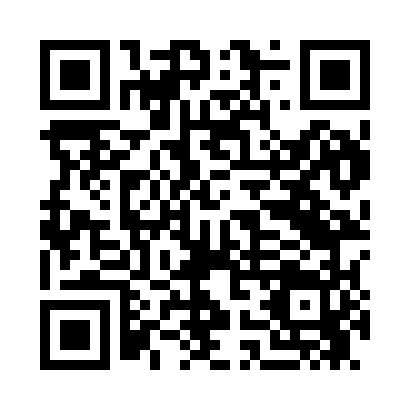 Prayer times for Nibley, Utah, USAMon 1 Jul 2024 - Wed 31 Jul 2024High Latitude Method: Angle Based RulePrayer Calculation Method: Islamic Society of North AmericaAsar Calculation Method: ShafiPrayer times provided by https://www.salahtimes.comDateDayFajrSunriseDhuhrAsrMaghribIsha1Mon4:346:081:335:288:5710:302Tue4:356:081:335:288:5710:303Wed4:366:091:335:288:5710:304Thu4:376:091:335:298:5710:295Fri4:376:101:335:298:5610:296Sat4:386:111:335:298:5610:287Sun4:396:111:345:298:5610:288Mon4:406:121:345:298:5510:279Tue4:416:121:345:298:5510:2710Wed4:416:131:345:298:5510:2611Thu4:426:141:345:298:5410:2512Fri4:436:141:345:298:5410:2513Sat4:446:151:345:298:5310:2414Sun4:456:161:345:298:5310:2315Mon4:466:171:355:298:5210:2216Tue4:476:171:355:298:5210:2117Wed4:486:181:355:298:5110:2118Thu4:506:191:355:298:5010:2019Fri4:516:201:355:298:5010:1920Sat4:526:201:355:298:4910:1821Sun4:536:211:355:298:4810:1722Mon4:546:221:355:288:4810:1523Tue4:556:231:355:288:4710:1424Wed4:566:241:355:288:4610:1325Thu4:576:251:355:288:4510:1226Fri4:596:251:355:288:4410:1127Sat5:006:261:355:288:4310:1028Sun5:016:271:355:278:4210:0829Mon5:026:281:355:278:4210:0730Tue5:036:291:355:278:4110:0631Wed5:056:301:355:278:4010:04